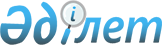 О внесении изменений в некоторые решения Правительства Республики КазахстанПостановление Правительства Республики Казахстан от 3 июля 1998 г. № 635      В целях ускорения процедуры получения внешнего негосударственного займа под государственную гарантию Республики Казахстан, привлекаемого в соответствии с постановлениями Правительства Республики Казахстан от 1 апреля 1998 г. № 278 "О мерах по привлечению средств для финансирования проекта реконструкции аэропорта и развития инфраструктуры в г. Астана" и от 12 июня 1998 г. № 529 "О рефинансировании негосударственного внешнего займа, имеющего государственную гарантию Республики Казахстан", а также в целях избежания фактов дефолта Правительство Республики Казахстан ПОСТАНОВЛЯЕТ: 

      Внести в некоторые решения Правительства Республики Казахстан следующие изменения: 

      в постановлении Правительства Республики Казахстан от 1 апреля 1998 г. № 278 P980278_ "О мерах по привлечению средств для финансирования проекта реконструкции аэропорта и развития инфраструктуры в г. Астана": 

      подпункт 2 пункта 2 изложить в следующей редакции: 

      "2) Определить заемщиком и агентом по обслуживанию займа, указанного в подпункте 1 настоящего пункта, закрытое акционерное общество "Фонд Акмола"; 

      в постановлении Правительства Республики Казахстан от 12 июня 1998 г. № 529 "О рефинансировании негосударственного внешнего займа, имеющего государственную гарантию Республики Казахстан": 

      в подпункте 3 пункта 4 слова "банком, определяемым на условиях постановления" заменить словами "агентом, определенным постановлением". 

 

     Премьер-Министр  Республики Казахстан   
					© 2012. РГП на ПХВ «Институт законодательства и правовой информации Республики Казахстан» Министерства юстиции Республики Казахстан
				